Как воспитывать ребенка, чтобы не навредить ему?Ваш ребенок является уникальным. Он не похож ни на кого, в том числе и вас. Ребенок не является вашей копией, поэтому нельзя требовать от него реализовать написанный вами жизненный сценарий.Ваше чадо – это самостоятельный человек, со своими достоинствами, недостатками, способностями, желаниями и предпочтениями. Предоставьте ему право выбора во всем. Пускай он сам принимает решения в ответственные моменты. Делайте упор на его сильных сторонах и положительных качествах. Принимайте его таким, каким он есть.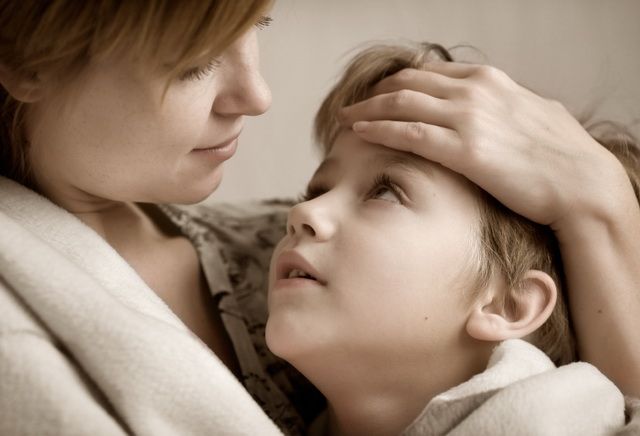 Главный совет — любовь и довериеНе стесняйтесь своей любви к ребенку и ее демонстрации. Не надо бояться, что вы «залюбите» его.Он должен чувствовать в вас надежную опору в жизни и понимать, что вы его поддержите в любой ситуации. Старайтесь как можно чаще брать ребенка на колени, смотреть ему в глаза, обнимать и целовать. Ласка является лучшим методом поощрения.В тоже время не допускайте вседозволенности в воспитании. Необходимо чтобы в вашей семье были установлены некоторые рамки и запреты, которых вам нужно строго придерживаться.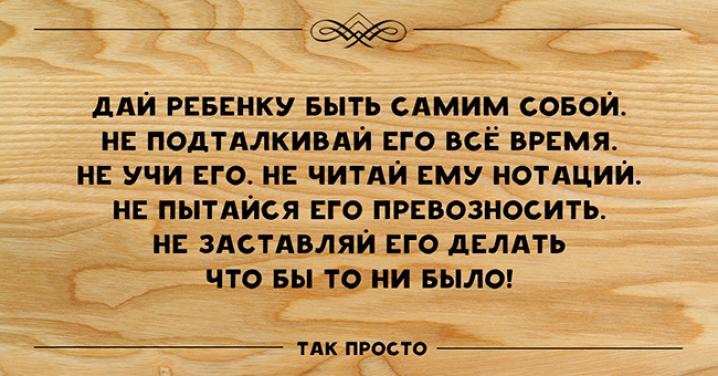 Совет №1 от детского психолога Ю. Гиппенрейтер      Перед тем как наказывать остановитесь, и подумайте, а действительно ли ребенок сейчас заслуживает  наказания. Ведь сначала можно попробовать решить вопрос с помощью ласки и просьбы. Если же наказание действительно является мотивированным, то не обходимо четко объяснить причину наказания.    Не забывайте, какую огромную роль в жизни ребенка исполняет игра. Именно в игровых моментах можно передать малышу все что, ему необходимо знать. Именно с помощью игры можно рассказать малышу о жизненных ценностях и приоритетах. Игра помогает детям и родителям лучше понимать друг друга.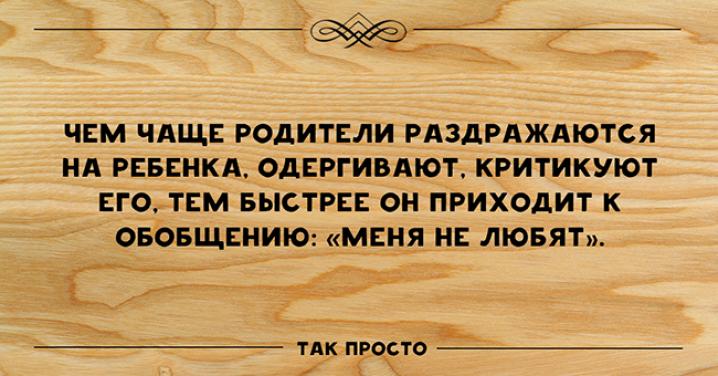 Совет №2 от детского психолога Ю. Гиппенрейтер     Необходимо не забывать о значении общения с ребенком, старайтесь делать это как можно чаще. Научите ребенка, выражать свои чувства и эмоции. Это поможет ребенку в понимании других людей и своего поведения.      Стиль вашего отношения к ребенку сказывается не только на поведении ребенка, но и на его психическом здоровье. Если ваше чадо чувствует негатив к себе, это может вызвать проявления скрытой агрессии.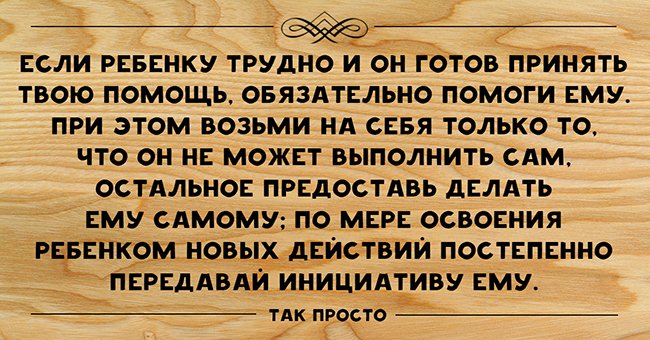 Совет №3 от детского психолога Ю. ГиппенрейтерПомните, что от того как вы общаетесь с ребенком зависит его умение сопереживать другим, чувствовать эмоции как положительные, так и отрицательные. При общении с ребенком, помните, что процесс коммуникации требует понимания своего собеседника, его чувств и эмоций.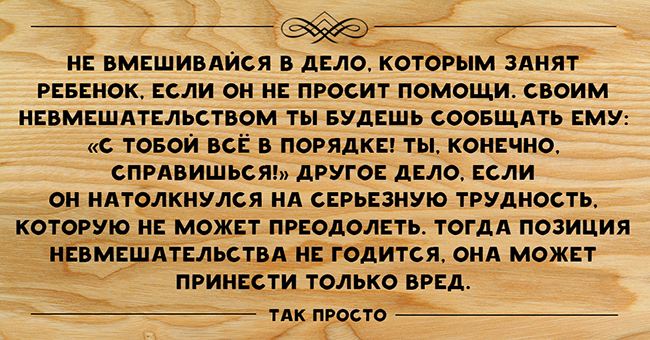 Совет №4 от детского психолога Ю. ГиппенрейтерНикогда не сравнивайте вашего ребенка еще с кем-то. Это будет иметь только негативные последствия, так как может нанести психологическую травму вашему маленькому человечку. Также такое поведение взрослых способствует развитию негативизма, эгоизма и зависти.Контролируйте степень психологической нагрузки на ребенка. Следите за тем, чтоб она не превышала возможностей ребенка.В ваших отношениях должен быть плавный переход от наказания до поощрения, от отрицательного к одобрительному тону.Одной из ошибок, которые встречаются, не так уж редко является гиперопека и идеализация, проявляющаяся в чрезмерной, слепой любви к своему чаду.Авторитарный стиль воспитания, который имеет признаки слишком сильной и неоправданной строгости, грубости и авторитарности. Иногда это сопровождается физическими методами наказания.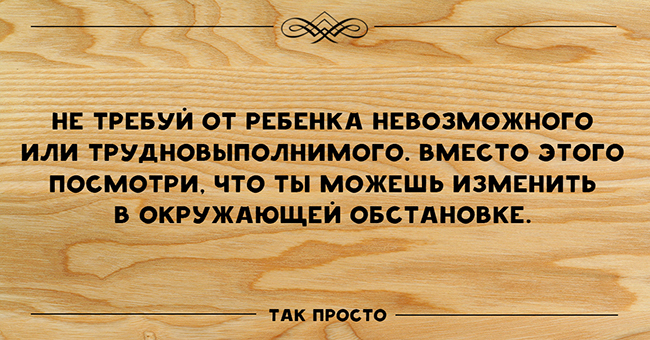 Совет №5 от детского психолога Ю. ГиппенрейтерЛиберальный стиль воспитания, который проявляется чрезмерным попустительством и вседозволенностью.Родители пытаются избежать ответственности и перекладывают свои заботы на детский сад, школу, милицию.Бестактность в общении с ребенком. Не стоит проявлять свое остроумие в отношении вашего чада.Чрезмерное потакание материальным запросам ребенка.Отсутствие желания интересоваться жизнью детей: их интересами, друзьями, досугом.Создание тепличных условий для ребенка.Частые ссоры, которые наблюдают дети.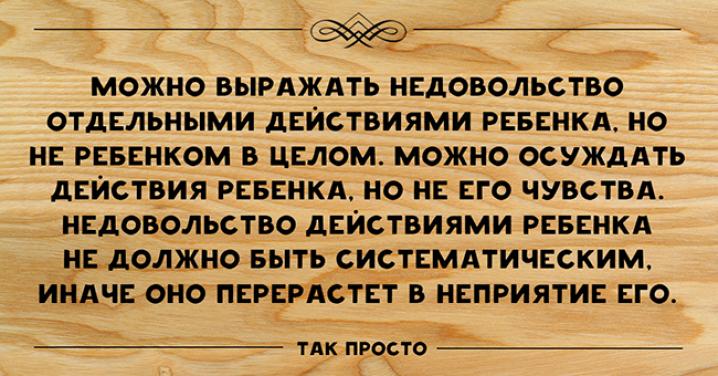 Совет №6 от детского психолога Ю. Гиппенрейтер